State Board of Pharmacy Phone Numbers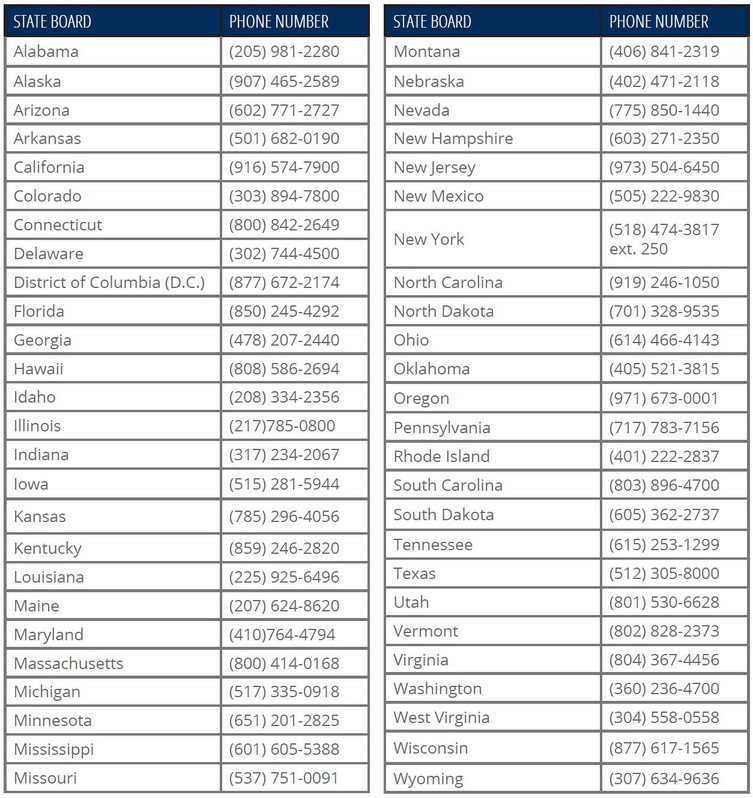 